УКРАЇНАПОЧАЇВСЬКА  МІСЬКА  РАДАСЬОМЕ  СКЛИКАННЯ  СОРОК ВОСЬМА  СЕСІЯРІШЕННЯвід «     » жовтня 2019 року						№ПРОЕКТПро звернення до Міністерства культури, молоді та спортута Кременецько-Почаївського державногоісторико-архітектурного заповідникаЗ метою забезпечення розвитку та утримання Почаївського історико-художнього музею, збереження історичних та музейних експонатів, керуючись п. 22 ч.1 ст.26 Закону України «Про місцеве самоврядування в Україні», Почаївська міська рада ВИРІШИЛА:Звернутися до Міністерства культури, молоді та спорту та Кременецько-Почаївського державного історико-архітектурного заповідника з пропозицією щодо передачі установу Почаївський історико-художній музей під юрисдикцію та управління Кременецько-Почаївського державного історико-архітектурного заповідника. (звернення додається).2. Контроль за виконанням даного рішення покласти на постійну комісію з питань соціально-економічного розвитку, інвестицій та бюджету.Чубик А.В.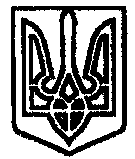 